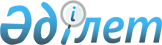 Г.В.Ким туралыҚазақстан Республикасы Президентінің 2003 жылғы 27 ақпандағы N 366 өкімі      Георгий Владимирович Ким Қазақстан Республикасы Президентінің кеңесшісі болып тағайындалсын.       Қазақстан Республикасының 

      Президенті 
					© 2012. Қазақстан Республикасы Әділет министрлігінің «Қазақстан Республикасының Заңнама және құқықтық ақпарат институты» ШЖҚ РМК
				